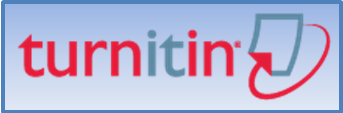 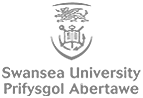 Turnitin Feedback StudioCanllawiau clic wrth glic i ddefnyddwyr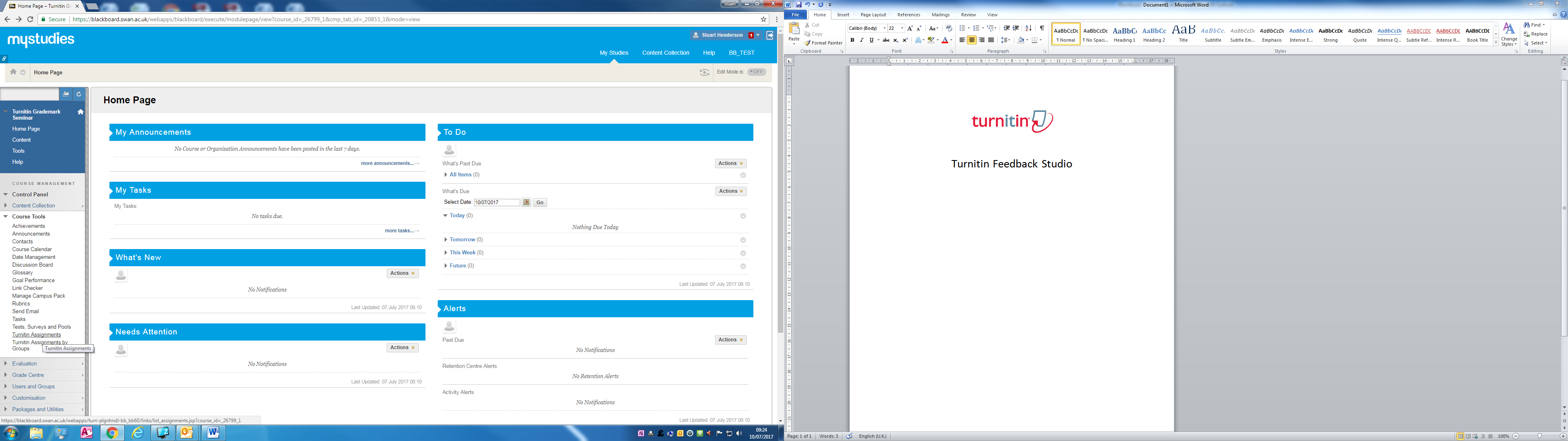 1: O hafan y modiwl, dewiswch “Course Tools”
ac yna "Turnitin Assignments"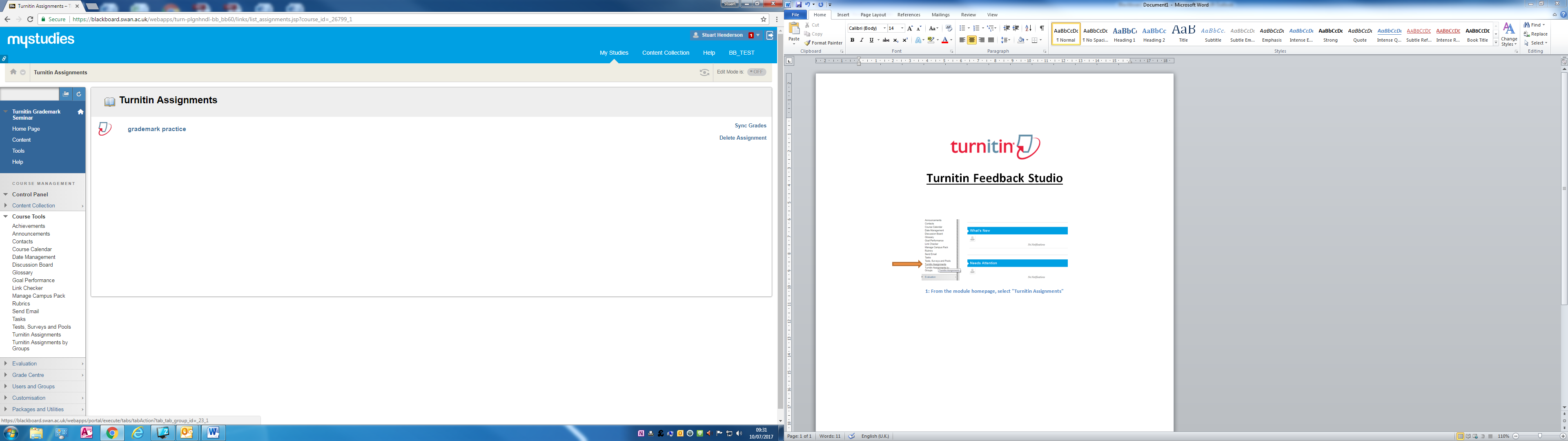 2: Dewiswch yr aseiniad yr ydych yn ei farcio o’r rhestr.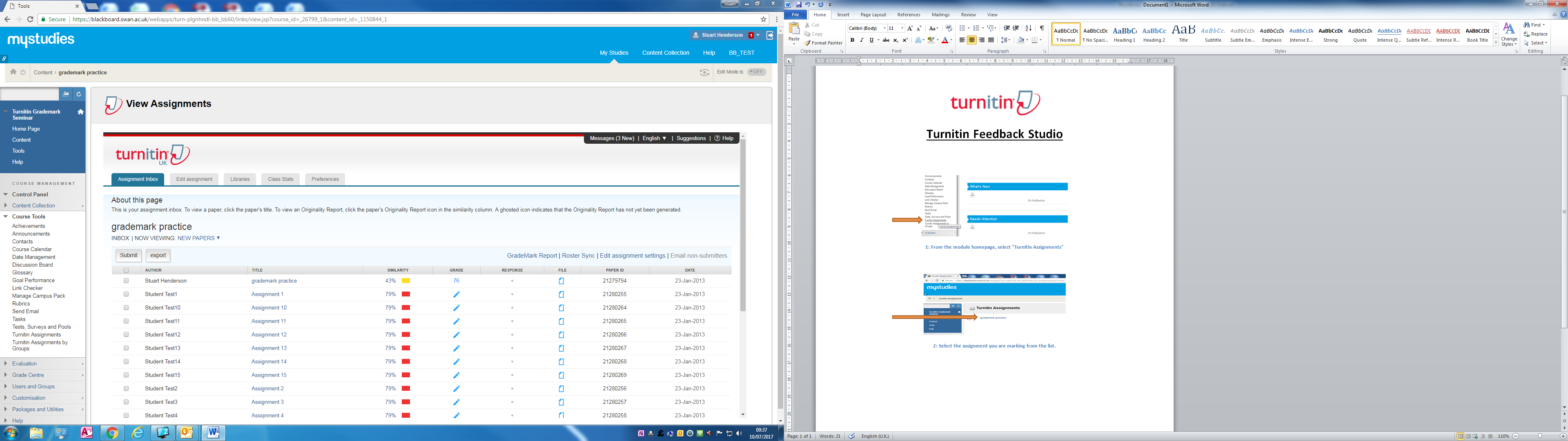 3: Dewiswch sgript i’w farcio trwy glicio ar ei theitl o’r mewnflwch.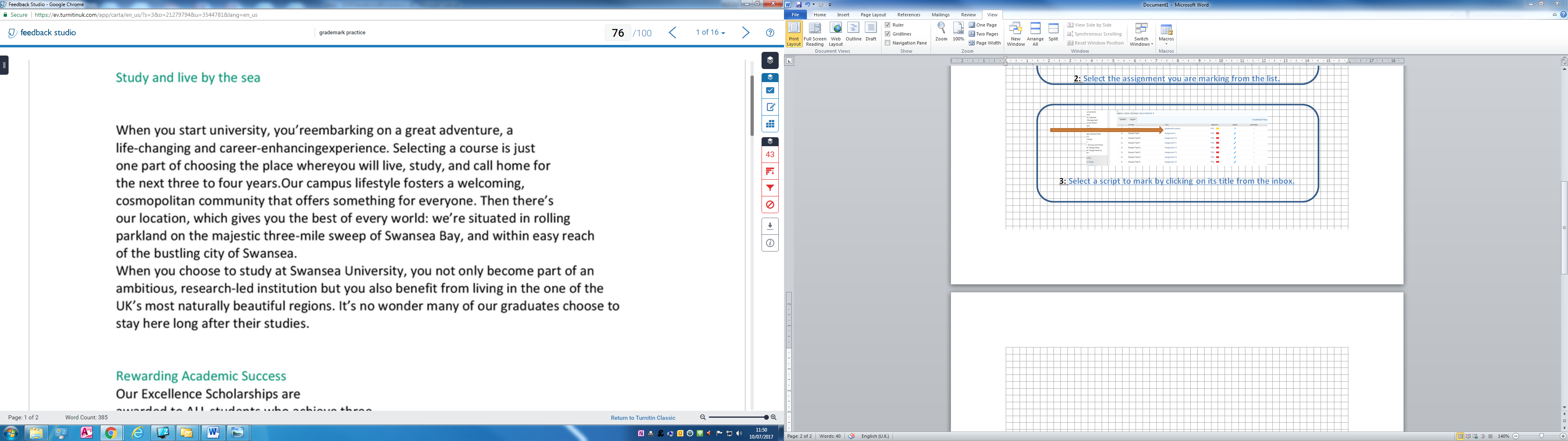 4: Bydd tudalen Feedback Studio yn agor gan ddangos y sgript (prif ffenestr), a’r holl offerynnau marcio a gwirio gwreiddioldeb (bar ochr ar y dde) ar yr un sgrin. Mae’r tab bach ar ochr chwith y sgrin yn agor golwg mân-lun er mwyn i chi fynd i le penodol ar y papur yn gyflym.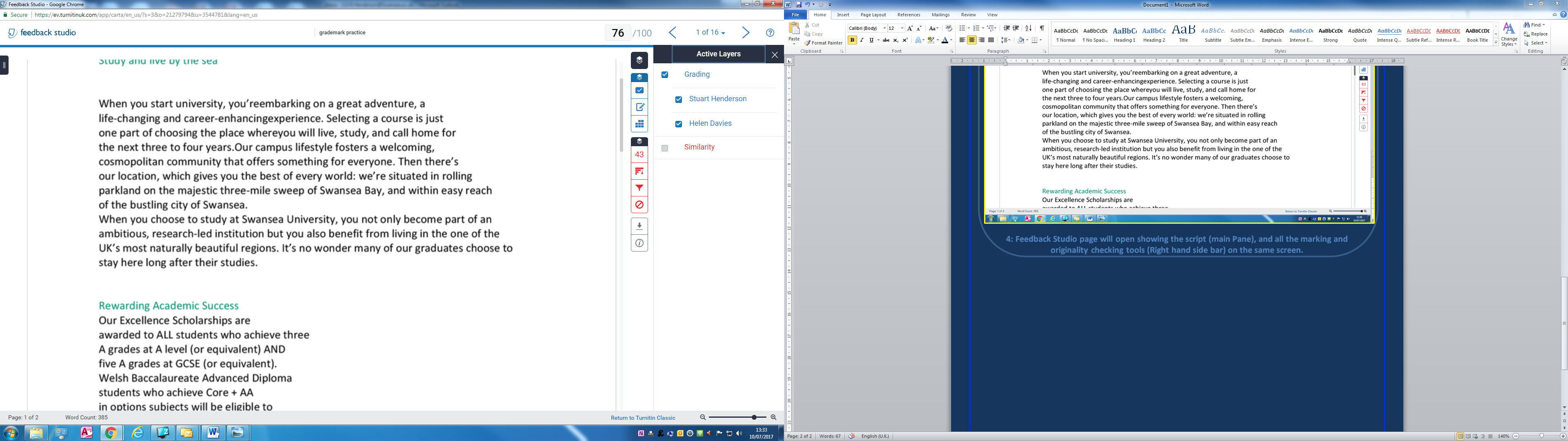 Marcio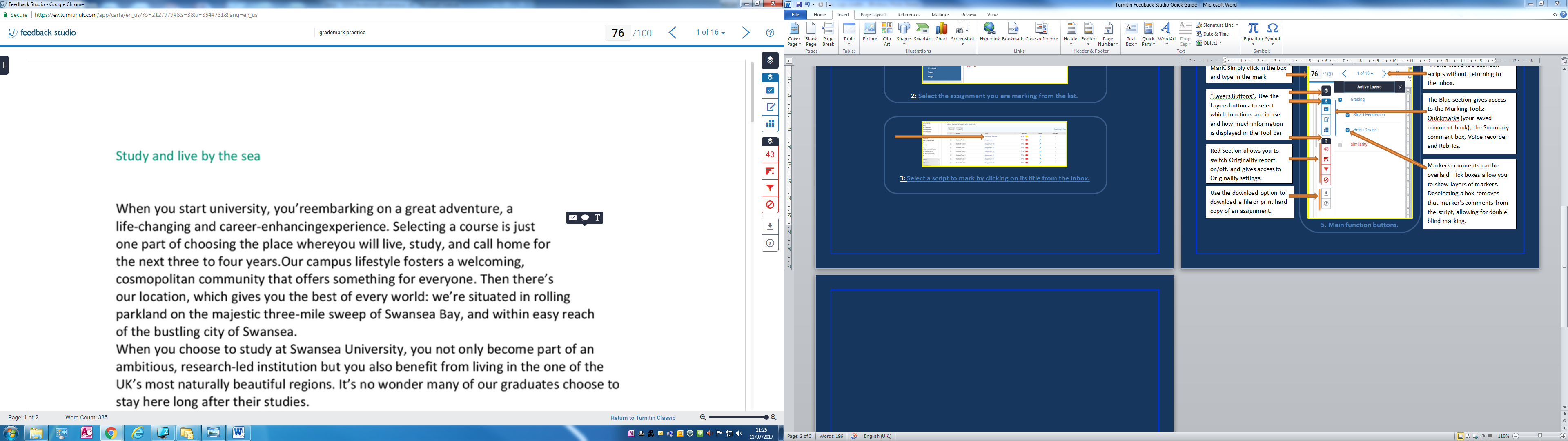 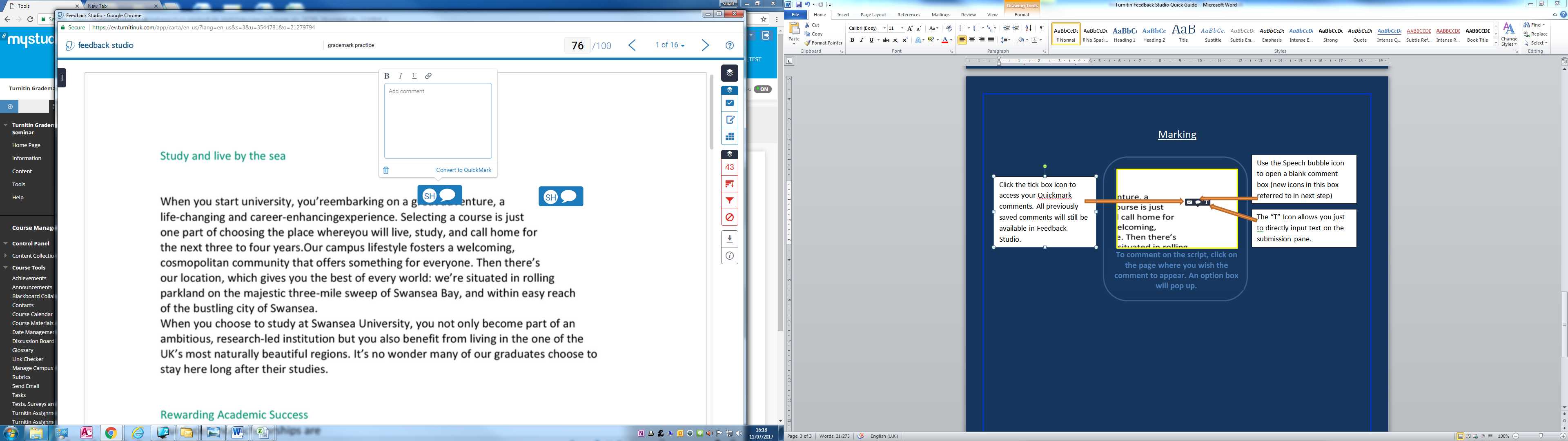 7. Sylwer yr eiconau newydd ar                                                                                                          frig y bocs sylwadau 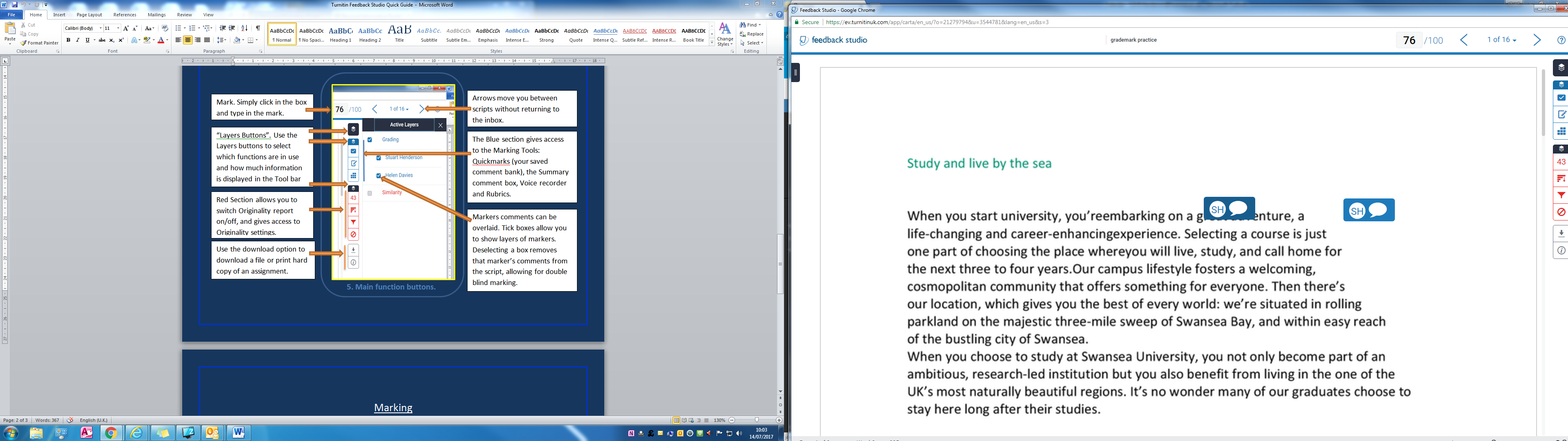 8. Sgorio a Gwe-lywio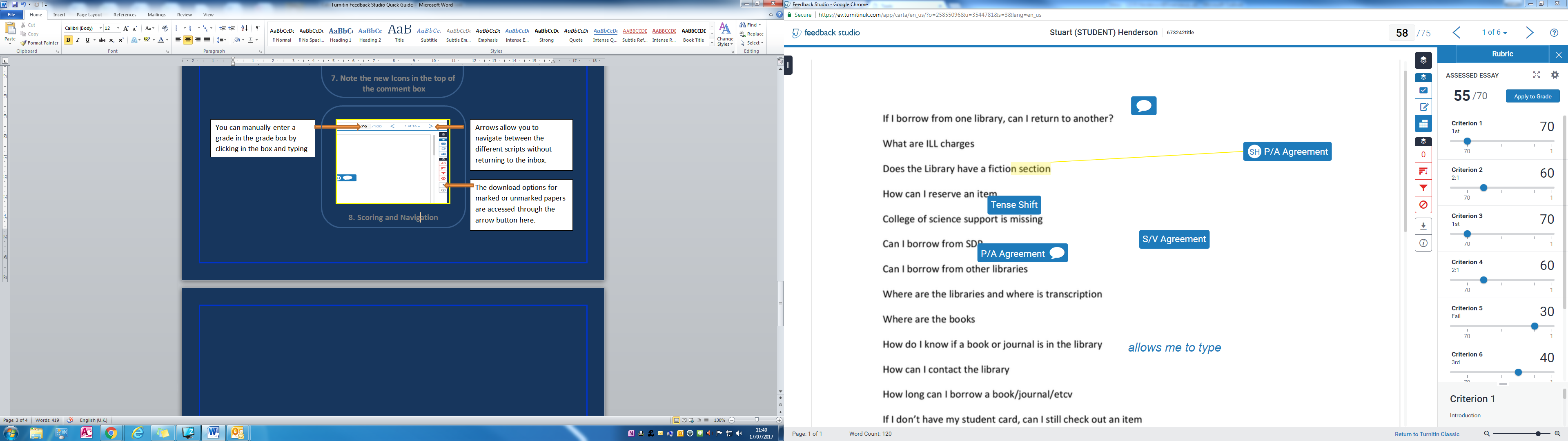 9. Rubrics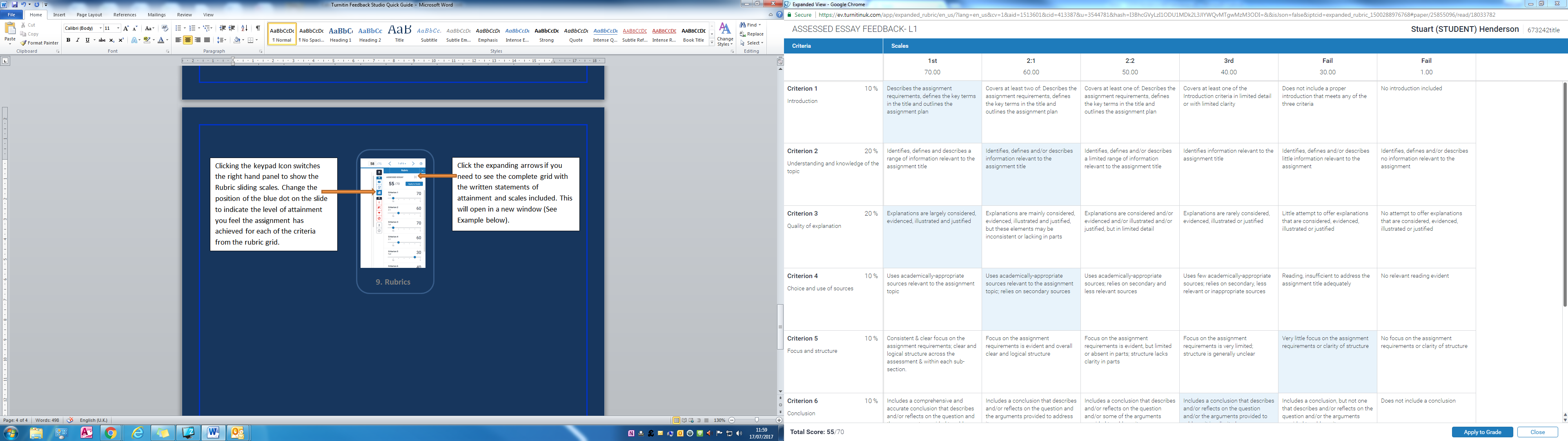 